Exercice 1 : Observer les 3 écritures de la lettre O. Nous en connaissons 2 (la capitale et la scripte) que vous pouvez renommer ; vous pouvez rappeler que la capitale nous aide à écrire notre prénom en Moyenne Section, que la scripte est l’écriture que nous retrouvons dans les livres (vous pouvez montrer un « a » dans un livre). Maintenant, découvrons la dernière écriture : la cursive qui est celle avec laquelle on écrit tous les jours et qu’ils apprendront à écrire au crayon dès la Grande Section. Normalement, nous devrions la découvrir avec les lettres mobiles au mois de juin. Exercice 2 : lecture du son « o ».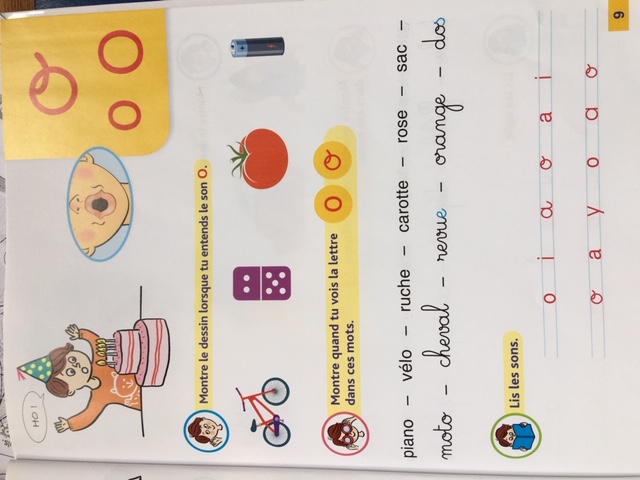 Exercice 3 : Les oreilles de Balthazar.Colorie les grandes oreilles de Balthazar puis dessine-lui un nez et une bouche.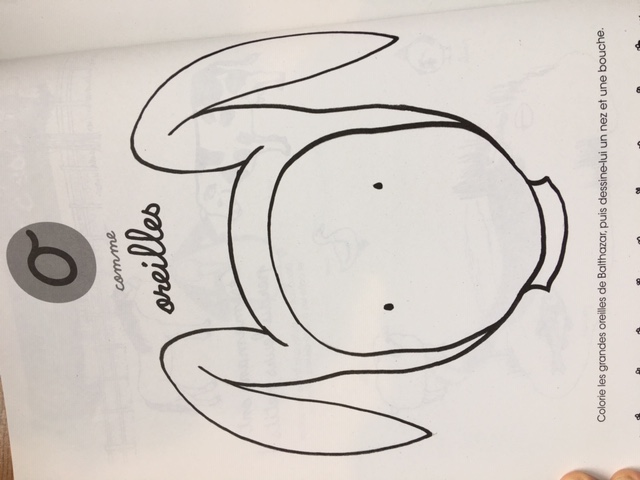 O o o